Town of WolfeboroEnergy CommitteeMeeting MinutesJanuary 8, 2021, 8:00 a.m.VIRTUAL /ONLINE MEETING LOG IN INFO BELOWAttendees: Nancy, Susan, Eli, Doug Smith, Doug Smithwood, Jim Nupp, Linda, Dick, Barry MuccioOpening Round: Everyone gave a brief updateAccept Minutes from 11/20/20  Motion: Jim Nupp 2nd by Dick Byrd. Approved by: Susan Fuller, Nancy Hirshberg, Doug Smithwood, Doug Smith, Jim Nupp, Dick Byrd, Linda Murray, Eli RoxbyDiscuss the Committee top priorities around the energy chapter of the Master Plan:Reduce overall town energy use by 40%:Working on setting up the energy trackingDept heads session to set goals and track progressDiscussion:Barry said that he would support and pitch Jim and KC (Kathy) Carpentier (the new finance director) on hiring an intern to work on the energy tracking. Motion by Susan: Ask Barry to work with Jim to get permission to hire an intern, if he approves, Nancy will draft and post the job description before the next meeting. Jim 2nd Roll Call: Yes- Linda, Doug Smithwood, Doug Smith, Dick, Eli, Jim Nupp, Nancy, Susan 50% renewable sources of energy by 2029. Discussion: Discussion was around the path forward with several people expressing that they don’t see a path forward or think the goal is unreasonable. Others expressed they think it can happen with a combination of approaches. Susan ended the conversation and said that planning to accomplish the goal will move into the Renewables Sub-Committee. They will report back at the next meeting. Transportation: Currently working on Electric Vehicle (EV) Charging Stations in town for visitors.Current members are Dick and Jim and Nancy. They will meet to formalize the committee.  Sub-Committees: Agreed that the sub-committees need to follow Right to Know State laws which means posting meetings and agendas, making them accessible to the public, and minutes. The sub-committees are welcome to bring in non-Energy Committee members with expertise to join the sub-committees. The Sub-committees will report back at each meeting. The three current sub-committees are Municipal Energy Use, Transportation and Renewables. Linda said to call Amy Muccio and have her post meetings and give her the agenda 24 hrs before the committee meets. Minutes only have to have the main ideas of what was discussed. Time of start and end, and who attended. Use the subcommitees to get work done will make our meetings more efficient. Other BusinessNancy gave a Warmth and More Update. $16,000+ has been raised so far and two families have been given funds.Next Meeting: Feb 19th 8 a.m. Closing Round AdjournMinutes written by Nancy Hirshberg.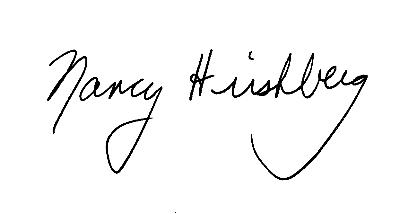 